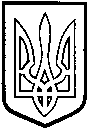           У  К  Р А  Ї  Н  А            ТОМАШПІЛЬСЬКА РАЙОННА РАДА          В І Н Н И Ц Ь К О Ї  О Б Л А С Т І         РІШЕННЯ №511від 20 серпня 2014 року                                                          32 сесія 6 скликанняПро нагородження Почесною відзнакою«За заслуги перед Томашпільщиною» Гончарука Олександра Яковича	За вагомий особистий внесок у розвиток Томашпільщини, у справу навчання та виховання підростаючого покоління на засадах державництва, патріотизму та з нагоди Дня Незалежності України, відповідно до частини 2 статті 43 Закону України «Про місцеве самоврядування в Україні» та рішення 12 сесії районної ради 5 скликання від 21.08.2007 року №130 «Про встановлення Почесної відзнаки «За заслуги перед Томашпільщиною», районна рада ВИРІШИЛА:1. Нагородити Почесною відзнакою «За заслуги перед Томашпільщиною» з врученням грошової винагороди Гончарука Олександра Яковича – інваліда Великої Вітчизняної війни, вчителя історії старших класів Вилянської школи (1950-1953 р.р.), директора Вилянської восьмирічної школи (1953-1983 р.р.).2. Контроль за виконанням даного рішення покласти на постійну комісію районної ради з питань регламенту, депутатської діяльності і етики, гласності, адміністративно-територіального устрою, взаємодії з органами місцевого самоврядування, зміцнення законності і правопорядку, охорони прав людини (Антонишин П.В.).Голова районної ради 				Л.Нароган